ROZEZNANIE CENOWE RYNKU	Uprzejmie informuję, że Gmina planuje złożenie wniosku o dofinansowanie projektu pn.: „Ochrona Obszaru Natura 2000 - Gmina Bytom Odrzański” w ramach Programu Operacyjnego Infrastruktura i Środowisko 2014 – 2020, działanie 2.4 Ochrona przyrody i edukacja ekologiczna, typ projektu: 2.4.1 Ochrona in-situ lub ex-situ zagrożonych gatunków i siedlisk przyrodniczych, podtyp projektu: 2.4.1a działania o charakterze dobrych praktyk, związane z ochroną zagrożonych gatunków i siedlisk przyrodniczych. 	Dla określenia kosztów całkowitych projektu, proszę o zaproponowanie wynagrodzenia netto + należny podatek VAT dla zakupu wraz z montażem ławek, stołów i koszy granitowych.  Docelowa ilość :Ławka prostokątna 180 x 40 cm góra polerowana, boki surowo łupane –  28 szt.Stół prostokątny góra stołu 180 x 80 cm góra polerowana, boki surowo łupane – 6 szt.Granitowy kosz na śmieci 250 kg/szt. -  8 szt.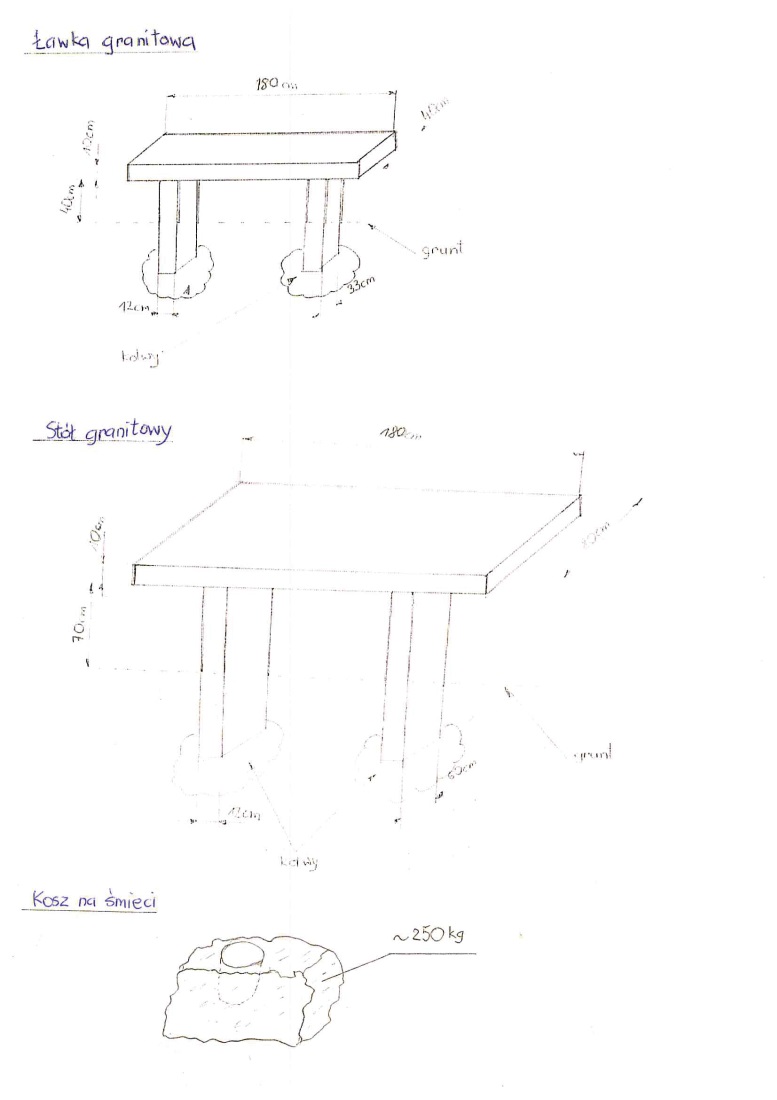 Ponadto nadmieniam, że ze względu na docelową lokalizację zamawianych przedmiotów (tereny leśne) powinny one posiadać możliwość zamocowania ich w sposób trwały do podłoża i być „wandaloodporne”.	W przypadku otrzymania dofinansowania i podpisania umowy z Instytucją Wdrażającą, Gmina dokona wyboru producenta.Planowany termin zamówienia w/w elementów: 2018 - 2019 rok.